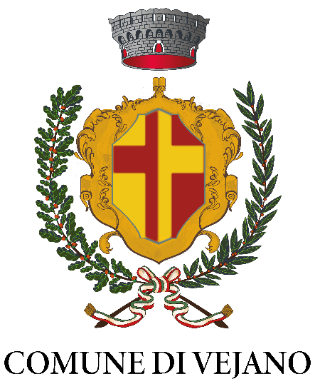 Il sottoscritto _________________________________ nato a _______________ il_____________________Residente in      ______________________________           via   ___________________________________Telefono___________________       Genitore dell’alunno_________________________________________Che frequenta la classe _________________    orario di uscita_____________________________________Chiede di poter aderire al progetto “AIUTO COMPITI” DICHIARA INOLTRE CHE L’ALUNNO[ ]      USUFRUIRÀ   DELLA MENSA COMUNALE[ ]      USUFRUIRÀ  DEL PASTO PRESSO LA PROPRIA ABITAZIONEDati utili: APP MENSA https://www.laroccaservices.itVejano, lì___________________					                FIRMA  								____________________________